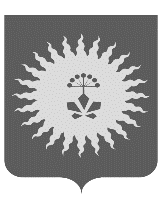 ДУМААНУЧИНСКОГО МУНИЦИПАЛЬНОГО ОКРУГАПРИМОРСКОГО КРАЯРЕШЕНИЕ 20. 08. 2020                                    с. Анучино                                        № 88-НПАВ соответствии с Федеральным законом от 06 октября 2003 года № 131-ФЗ «Об общих принципах организации местного самоуправления в Российской Федерации», статей 61 – 64.1 Гражданского кодекса Российской Федерации, Трудового кодекса Российской Федерации,  в   целях организации мероприятий по реализации Закона Приморского края от 16 сентября 2019 года № 568-КЗ «Об Анучинском муниципальном округе» и  в связи с прекращением полномочий администрации  Анучинского муниципального района, Дума Анучинского муниципального округа РЕШИЛА:1. Принять решение «О ликвидации администрации Анучинского муниципального района Приморского края». 2. Направить настоящее решение главе Анучинского муниципального района для подписания и официального опубликования в средствах массовой информации и размещения на официальном сайте администрации Анучинского муниципального округа.3. Настоящее решение вступает в силу со дня его официального опубликования.  ПредседательДумы Анучинскогомуниципального округа                                                               Г.П. Тишина 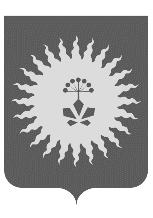 ДУМААНУЧИНСКОГО МУНИЦИПАЛЬНОГО ОКРУГАПРИМОРСКОГО КРАЯР Е Ш Е Н И Е  О ликвидации администрации  Анучинского муниципального района Приморского краяПринято  Думой                                                                 Анучинского  муниципального                                                         округа от  20 августа 2020 года       В соответствии с Федеральным законом от 06 октября 2003 года № 131-ФЗ «Об общих принципах организации местного самоуправления в Российской Федерации», статей 61 – 64.1 Гражданского кодекса Российской Федерации, Трудового кодекса Российской Федерации,  в   целях организации мероприятий по реализации Закона Приморского края от 16 сентября 2019 года № 568-КЗ «Об Анучинском муниципальном округе» и  в связи с прекращением полномочий администрации  Анучинского муниципального района:	      1. Ликвидировать администрацию Анучинского муниципального района, ИНН 2513000955, КПП 251301001, юридический адрес и фактический адрес: 692300, Приморский край, Анучинский район, с. Анучино,  ул. Лазо, д.6 как юридическое лицо.     2.Утвердить прилагаемые:2.1. Положение о ликвидационной комиссии администрации Анучинского муниципального района как юридического лица;2.2. План ликвидационных мероприятий администрации Анучинского муниципального района как юридического лица;2.3. Состав ликвидационной комиссии администрации Анучинского муниципального района как юридического лица.     Ликвидационной комиссии осуществить в соответствии с законодательством Российской Федерации юридические и организационные мероприятия, связанные с ликвидацией, администрация Анучинского муниципального района как юридического лица, в порядке и сроки, установленные планом ликвидационных мероприятий.        3. Опубликовать настоящее решение в средствах массовой информации.       4. Настоящее решение разместить на официальном сайте администрации Анучинского муниципального района в сети-Интернет.      5. Настоящее решение вступает в силу с момента опубликования.Глава Анучинского муниципального района                                                       С.А. Понуровский                                                         c. Анучиноот 20 августа 2020 года№  88-НПАУтвержденорешением Думы Анучинского муниципального округаот 20.08.2020  № 88-НПАПОЛОЖЕНИЕо ликвидационной комиссии администрации Анучинского муниципального района
 1. Общие положенияНастоящее положение разработано в соответствии с Федеральным законом от 6 октября 2003 г. № 131-ФЗ «Об общих принципах организации местного самоуправления в Российской Федерации», Гражданским кодексом Российской Федерации, Закона Приморского края от 15.09.2019 г. № 568-ПК «Об Анучинском муниципальном округе», в связи с прекращением полномочий администрации Анучинского муниципального района.Настоящее Положение определяет порядок формирования ликвидационной комиссии, ее функции, порядок работы и принятия решений, а также правовой статус членов комиссии.Ликвидационная комиссия - уполномоченные решением Думы Анучинского муниципального округа лица, обеспечивающие реализацию полномочий по управлению делами ликвидируемой администрации Анучинского муниципального района как юридического лица в течение всего периода её ликвидации (далее - ликвидационная комиссия).Ликвидация администрации Анучинского муниципального района как юридического лица считается завершенной, а администрация Анучинского муниципального района прекратившей существование как юридическое лицо, после внесения об этом записи в Единый государственный реестр юридических лиц в порядке, установленным Федеральным законом от 8 августа 2001 г. № 129-ФЗ «О государственной регистрации юридических лиц и индивидуальных предпринимателей».Формирование ликвидационной комиссииРешением Думы Анучинского муниципального округа назначается персональный состав ликвидационной комиссии.С момента назначения ликвидационной комиссии к ней переходят полномочия по управлению делами администрации Анучинского муниципального района как юридического лица.Ликвидационная комиссия от имени администрации Анучинского муниципального района как юридического лица выступает в суде.Ликвидационная комиссия обязана действовать добросовестно и разумно.Функции ликвидационной комиссииС целью осуществления полномочий по управлению делами ликвидируемой администрации Анучинского муниципального района как юридического лица в течение всего периода его ликвидации на ликвидационную комиссию возлагаются следующие функции:В сфере правового обеспечения:организация юридического сопровождения деятельности ликвидируемой администрации Анучинского муниципального района как юридического лица, проведение правовой экспертизы актов, принимаемых ликвидационной комиссией.В сфере документационного обеспечения:координация документационного обеспечения и формирование архивных фондов.В сфере кадрового обеспечения:администрирование процессов и документооборота по учету и движению кадров, представлению документов по персоналу в государственные органы и иные организации. В сфере организации бюджетного процесса, ведения учета и отчетности:осуществление полномочий главного распорядителя бюджетных средств иглавного администратора доходов.При исполнении функций ликвидационная комиссия руководствуется действующим законодательством, планом ликвидационных мероприятий и настоящим Положением.4. Порядок работы ликвидационной комиссииЛиквидационная комиссия обеспечивает реализацию полномочий по управлению делами ликвидируемой администрации Анучинского муниципального района как юридического лица в течение всего периода её ликвидации согласно действующему законодательству, плану ликвидационных мероприятий и настоящему Положению.Ликвидационная комиссия решает все вопросы на своих заседаниях.Председатель ликвидационной комиссии:организует работу по ликвидации администрации Анучинского муниципального района как юридического лица;является единоличным исполнительным органом администрации Анучинского муниципального района как юридического лица, действует на основе единоначалия;действует без доверенности от имени администрации Анучинского муниципального района как юридического лица;распоряжается имуществом администрации Анучинского муниципального района в порядке и пределах, установленных законодательством Российской Федерации, нормативными актами Приморского края, муниципальными правовыми актами, выдает доверенности, совершает иные юридические действия;обеспечивает своевременную уплату администрацией Анучинского муниципального района в полном объеме всех установленных действующим законодательством налогов, сборов и обязательных платежей;представляет отчетность в связи с ликвидацией администрации Анучинского муниципального района как юридического лица в порядке и сроки, установленные законодательством Российской Федерации;представляет Думе   Анучинского муниципального округа на утверждение промежуточный ликвидационный баланс и ликвидационный баланс;самостоятельно решает все вопросы деятельности ликвидируемой администрации Анучинского муниципального района как юридического лица, отнесенные к его компетенции действующим законодательством Российской Федерации, планом ликвидационных мероприятий и настоящим Положением.Член ликвидационной комиссии:добросовестно и разумно исполняет свои обязанности, обеспечивает выполнение установленных для ликвидации администрации Анучинского муниципального района как юридического лица мероприятий согласно действующему законодательству Российской Федерации, плану ликвидационных мероприятий и настоящему Положению;представляет председателю ликвидационной комиссии отчеты о деятельности в связи с ликвидацией администрации Анучинского муниципального района как юридического лица;решает иные вопросы, отнесенные законодательством Российской Федерации к компетенции члена ликвидационной комиссии.В период временного отсутствия председателя ликвидационной комиссии его полномочия исполняет член ликвидационной комиссии на основании решения председателя.Документы, исходящие от имени ликвидационной комиссии, подписываются ее председателем.Член ликвидационной комиссии несет ответственность за причиненный ущерб администрации Анучинского муниципального района.Член ликвидационной комиссии может быть привлечен к гражданской, административной и уголовной ответственности в случаях, предусмотренных действующим законодательством Российской Федерации.УТВЕРЖДЕНОРешением ДумыАнучинского муниципального округаот  20.08.2020  №  88-НПАПЛАНликвидационных мероприятий администрация Анучинского муниципального района:УТВЕРЖДЕНОРешением Думы Анучинского муниципального округа от 20.08.2020 № 88-НПАСОСТАВ
ликвидационной комиссии администрации Анучинского муниципального района
  как юридического лица:О ликвидации администрации Анучинского муниципального района Приморского края№п/пМероприятиеДополнительная  информация№п/пМероприятиеСрок исполненияИсполнительДополнительная  информация1Принятие решения о ликвидации администрации Анучинского муниципального района как юридического лица, формирование ликвидационной комиссии, назначение председателя ликвидационнойкомиссии20.08.2020Дума Анучинского муниципального округаСт. ст. 61-64.1 Гражданский кодекс РФ Федеральный закон от 06.10.2003 № 131- ФЗ «Об общих принципах организации местного самоуправления в Российской Федерации», Закона Приморского края от 15.09.2019 г. № 568-ПК «Об Анучинском муниципальном округе»2Уведомление в письменной форменалогового органа о принятии решения о ликвидации администрацииАнучинского муниципального района в уполномоченный орган, осуществляющий  государственную регистрацию юридических лиц, для внесения в Единый государственный реестр юридических лиц записи о том, что администрация  находится в процессе ликвидации, опубликование сведений о принятии указанного решения в порядке, установленном закономВ течение 3 рабочих дней после даты вступления в силу решения о ликвидацииЛиквидационная комиссияПриказ ФНС России от 25.01.2012 № ММВ-7-6/25@ «Об утверждении форм и требований к оформлению документов, представляемых в регистрирующий орган при государственной регистрации юридических лиц, индивидуальных предпринимателей крестьянских (фермерских) хозяйств» (форма № Р15001)	Ст. 9 Федерального закона от 08.08.2001 № 129-ФЗ «О государственной регистрации юридических лиц	и индивидуальныхпредпринимателей»Регистрирующий орган вносит в ЕГРЮЛ запись о том, что юридическое лицо находится в процессе ликвидации. С этого момента не допускается государственная	регистрацияизменений, вносимых в Устав, а также государственная регистрация юридических лиц, учредителем которых выступает указанное юридическое лицо, или государственная регистрация юридических лиц, которые возникают в результате его реорганизации.3Предупреждение работников о предстоящем увольнении с соблюдением трудовых и социальных гарантийне менее чем за два месяца до увольненияЛиквидационная комиссияТрудовой Кодекс РФ4Увольнение работников администрации Анучинского муниципального районаноябрь-декабрь 2020Ликвидационная комиссияПеревод работников с их согласия возможен до истечения 2 месячного срока со дня их уведомления о предстоящем увольнении.ст.180Трудового кодекса Российской Федерации5Направление в Управление Федерального казначейства по Приморскому краю (Отдел № 12 Управления Федерального казначейства по Приморскому краю) заявление о прекращении списания средств со счетов администрации Анучинского муниципального района без согласия ликвидационной комиссиине более 3дней с даты принятия решения о ликвидацииЛиквидационная комиссия6Письменное уведомление отделения краевого государственного бюджетного учреждения «Приморский центр занятости населения»в Анучинском районене позднее чем за два месяца до начала проведения соответствующих мероприятийЛиквидационная комиссияабз.1 п.2 ст. 25 Закон РФ от 19.04.1991г. №1032-1 «О занятости населения в Российской Федерации»7Опубликование в журнале « Вестник государственной регистрации» сообщения о ликвидации администрации, о порядке и сроке заявления требований его кредиторамив течение 10 рабочих дней после даты принятия решения о ликвидации налоговым органомЛиквидационная комиссияПодача документов на публикацию в Вестник государственной регистрации»осуществляется через	действующегорегионального представителя.п. 1 Приказа ФНС РФ от 16.06.2006 № САЭ-3-09/355@ «Об обеспечении публикации и издания сведений о государственной регистрации юридических лиц в соответствии с законодательством Российской Федерации о государственной регистрации»Зарегистрировано в Минюсте России 04.07.2006 8001)8Принятие мер по выявлению дебиторов и кредиторов администрации Анучинского муниципального района, письменное уведомление их о предстоящей ликвидации, принятие мер к получению дебиторской задолженности в порядке и сроки, установленные действующимзаконодательствомне менее двух месяцев с момента опубликования сообщения о ликвидации 	 администрации Анучинского муниципального районав журнале «Вестник государственной регистрации»Ликвидационная комиссияЛиквидационная комиссия принимает меры к выявлению кредиторов и получению дебиторской задолженности, а также письменно уведомляет	кредиторов	о ликвидации юридического лица (ст. 63 Гражданского кодекса РФ)9Выявление постоянных контрагентов,	скоторыми заключены долгосрочные договоры и уведомление их в письменной форме о предстоящей ликвидациидо 30.10.2020Ликвидационная комиссия10Проведение инвентаризации имуществадо окончания срока для предъявления требований кредиторовЛиквидационная комиссияМетодические указания, утвержденныеприказом Минфина России от 13.06.1995 № 4911Составление промежуточного ликвидационного балансаПосле окончания срока для предъявления требований кредиторами, не раньше, чем через 2 месяца с момента публикации сообщения о ликвидации в журнале «Вестник государственной регистрации» 30.11.2020Ликвидационная комиссияПромежуточный ликвидационный баланс содержит сведения о составе имущества ликвидируемого юридического лица, перечне предъявленных кредиторами требований, а также о результатах их рассмотрения.Показатели промежуточного ликвидационного баланса подтверждаются результатами инвентаризации, которая является условием достоверности данных бухгалтерского учета и бухгалтерской отчетности, и носит обязательный характер (ст. 63 ГК.РФ)12Утверждение промежуточного ликвидационного балансаВ течение 10 дней  со дня его предоставления для утверждения требований кредиторамиРешение Думы Анучинского муниципального округа Пункт 2 статьи 63 Гражданского кодекса РФ13Уведомление налогового органа о составлении промежуточного ликвидационного балансаВ течение 3 рабочих дней после даты принятия решения об утверждения промежуточного ликвидационного баланса Ликвидационная комиссияПриказ ФНС России от 25.01.2012 № ММВ-7-6/25@ «Об утверждении форм и требований к	оформлению документов,представляемых в регистрирующий орган при государственной регистрации юридических лиц, индивидуальных	предпринимателей	икрестьянских (фермерских) хозяйств» (форма № Р15001)14Удовлетворение требований кредиторовПосле утверждения промежуточного ликвидационного балансаЛиквидационная комиссияВыплата денежных сумм кредиторам  ликвидируемого юридического лица производится ликвидационной комиссией в порядке очередности, установленной ст.64 Гражданского кодекса РФ в соответствии с промежуточным ликвидационным балансом, начиная со дня его утверждения. Пункт 5 статьи 63 Гражданского кодекса РФ   15Составление ликвидационного баланса и предоставление его учредителю для утвержденияПосле завершения расчетов с кредиторамиЛиквидационная комиссияПункт 6 статьи 63 Гражданского кодекса РФ16Утверждение ликвидационного балансаВ течение 10 дней после завершения расчетов с кредиторамиРешение Думы Анучинского муниципального округаПункт 6 статьи 63 Гражданского кодекса РФ17Подписание передаточного актаВ течении 14 дней после завершения расчетов с кредиторамиЛиквидационная комиссияПостановление Правительства РФ от 31.12.2004г. №903 «Об утверждении Правил составления передаточного (разделительного) акта по имущественным обязательствам органов местного самоуправления». п.10ст.85 №131-ФЗ18Закрытие банковских счетовВ течении 14 дней после завершения расчетов с кредиторамиЛиквидационная комиссияПосле проведения всех взаиморасчетов (с налоговой  инспекцией, кредиторами, участниками) необходимо закрыть все счета организации в банках с подписанием заявления о закрытии счета, выданным самим банком.19Подача пакета документов с заявлением по форме Р16001 в территориальный  налоговый (регистрирующий) орган для государственной регистрации в связи с ликвидацией администрации Анучинского муниципального районаВ течении 14 дней после завершения расчетов с кредиторамиЛиквидационная комиссия Перечень документов установлен ст.21 Федерального закона от 08.08.2001г. №129-ФЗ «О государственной регистрации юридических лиц и индивидуальных предпринимателей». Приказ ФНС России от 25.01.2012 № ММВ-7-6/25@ «Об утверждении форм и требований к	оформлению документов,представляемых в регистрирующий орган при государственной регистрации юридических лиц, индивидуальных	предпринимателей	икрестьянских (фермерских) хозяйств20Получение листа записи ЕГРЮЛ о ликвидации администрации Анучинского муниципального района как юридического лицаНа 6-й день после подачи документов  на получение документов о государственной регистрации ликвидации юридического лицаЛиквидационная комиссияГражданский  кодекс  РФ21.  Передача документов в архив (произвести передачу документов сроки временного хранения которых не истекли)После завершения процедуры ликвидацииЛиквидационная комиссияСоставление акта об уничтожении печати, пункт 8 статьи 23 Федерального закона от 22.10.2004 №125-ФЗ «Об архивном деле в Российской Федерации» Председатель ликвидационной комиссии:А.Я.Янчук, первый заместитель главы администрации Анучинского муниципального районаЧлены ликвидационной комиссии:С.В.Бурдейная, начальник общего отдела администрации Анучинского муниципального района, Секретарь  ликвидационной комиссии;Н.М.Старцева, начальник отдела бухгалтерского учета и отчетности администрации Анучинского муниципального района; Н.В.Дорожкина, начальник архивного отдела администрации Анучинского муниципального  района;Е.В.Росейчук, начальник отдела имущественных и земельных отношений администрации Анучинского муниципального района;Г.П.Бондарь, начальник финансово - экономического управления администрации Анучинского муниципального района;  В.В.Меховский, главный специалист 1-го разряда правового отдела администрации Анучинского муниципального района, заместитель председателя ликвидационной комиссии;А.А.Суворенков, начальник управления по работе с территориями администрации Анучинского муниципального района.